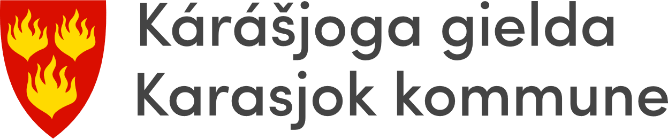 Boahttevaš Kárášjohka - Fremtidens KarasjokKonstituerende møte i styringsgruppenSted:	Karasjok RådhusDato:	5.november 2019Tid:	kl. 13.00PROTOKOLLSak 01/2019	KonstitueringSak 02/2019	Orientering om prosjekt, prosjektorganisering og framdrift Sak 03/2019	Vedtekter for styringsgruppaSak 04/2019	KommunikasjonsstrategiSak 05/2019	Studietur til Røros KommuneSak 06/2019	Godkjenning av møteplanTilstede: Svein Atle Somby, John Nystad, Per John Anti, Lilija S. Hansen, Stian Lindgård, Kent Valio, Bente Boyne, Vidar Somby og Randi OlstadReferent: Marit MeløySak 01/2019		KonstitueringStyringsgruppen konstituerer seg gjennom følgende valg:Valg av lederValg av nestlederVedtakStyringsgruppen er konstituert gjennom følgende valg:Leder:		Svein Atle SombyNestleder:	         Per John AntiSak 02/2019	Orientering om prosjekt, prosjektorganisering og framdrift Prosjektleder orienterte om prosjektet, prosjektorganisering og framdrift. Se vedlegg 1: Prosjektrapport fra Forprosjekt og vedlegg 2: Prosjektplan for hovedprosjekt Fremtidens KarasjokVedtakStyringsgruppen tar informasjonen fra prosjektleder til orientering.Sak 03/2019	Vedtekter for styringsgruppaForslag til vedtekter ble lagt fram. Se vedlegg 3.VedtakStyringsgruppen vedtar Vedtekter for styringsgruppen «Fremtidens Karasjok - Boahttevaš Kárášjohka»Sak 04/2019	KommunikasjonsstrategiProsjektleder la fram forslag til kommunikasjonsstrategi. Se vedlegg 4Forslag til vedtakStyringsgruppen vedtar kommunikasjonsstrategi for “Boahttevaš Kárášjohka - Fremtidens Karasjok”. Sak 05/2019	Studietur til Røros KommuneRøros kommune har gjennomført en endrings- og omstillingsprosess, og det vil derfor være nyttig for styringsgruppa å besøke Røros for å se hvordan andre har jobbet med lignende prosesser. Forslag til vedtakStyringsgruppen gjennomfører studietur til Røros kommune 29.-31.1.19Prosjektleder og KS-konsulent utarbeider faglig innhold for studieturen, og følger opp den praktiske gjennomføringen.  Sak 06/2019		MøteplanStyringsgruppa er en diskusjons- og beslutningsarena i saker som gjelder gjennomføring av prosjektet «Fremtidens Karasjok – Boahttevaš Kárášjohka». Styringsgruppa skal legge føringer for arbeidet som skal gjøres i prosjektet, blant annet ved å godkjenne fremdriftsplaner for prosjektet og delprosjektene, samt godkjenne rapporter. Styringsgruppa må derfor møtes jevnlig.VedtakStyringsgruppemøter avholdes på følgende datoer:31. januar 20202. april 20204. juni 2020